Band Booster Meeting – 8/17/2023, 7pmMinutes (Recorded by Amy Brant, Secretary)Call to order: 7:05pmIn attendance: Vicki Reinemann, Jen and Kevin Bower, Jason and Amy Brant, Amy McBride, Matt Leach, Emily Kokotovic, Becca Carroll, Bobbie Hesketh, Shannon RyanAll recorded minutes will be sent to Amy McBride and Becca Carroll.  Becca will then share to the website.All those in attendance went through introductions and roles they serve within the band and Booster program.Binders were created and provided by Amy McBride.  The goal of this will be to more easily pas board member duties from one board to the next as the years pass.  Notes, procedures, instructions will all be added as needed by each member.  Contact info/board email addresses:  We will each try to get into these accounts and potentially contact Yvonne for recovery efforts. Items of discussion:There is a committee working on the London trip.  This is being headed up by Anna Conley.  There is a separate account for London and Bobbie is working to get an updated working list as well as getting a copy of the travel contract for dates pertaining to payment deadlines and final cost totals. The London invoice is due by 9/1, but Bobbie has not yet been given access to view the contract.Treasurer’s report:  Bobbie is working on establishing a 2023-2024 budget (which the band has not technically had for a couple of years). There are 4 accounts currently (Concessions, Operations, London, Money Market). Discussion of how to manage hardships that band members may be facing.  It was voted on and approved that we will add the verbiage: “band account will allow for up to 5 marching members to potentially have marching fees and instrument rentals waived/covered by the band account.”  This will ultimately be at the discretion of Mr. Brown.  Motion made by Bobbie Hesketh, seconded by Emily Kokotovic.  It was discussed that if a student received a waiver of fees, they may be asked to put extra effort into fundraising events like 99 Pledges, etc.    Upcoming meeting dates: these are preliminarily set (2023: 9/7, 10/5, 11/2, 12/7 – 2024: 1/11, 2/1, 3/7, 4/11, 5/2, summer mtg. TBD).  Meeting dates are subject to change.Communications report:  Becca continues to work on the website and do updates.  She would like a couple of board members to look at the site and make suggestions.  99 Pledges is featured on site, will work to add color guard info and photo gallery.  Mr. Brown to like the band website to be a well-known resource for band families.  Becca also runs FB and IG band accounts. She will work on getting board contact info/emails added. Volunteer report:  Vicki brought current year board name tags/lanyards. Year added to current tags to avoid past volunteers from trying to use old tags to get into games.  Vicki continues to manage Sign-up Genius.  Discussion had about how to make volunteering more attractive to all parents.  The need is much greater this year with the addition of so many props. Vicki would like to ensure that the band account keep paying for Sign-up Genius to allow all tabs to be kept under one sign up, rather than needing multiple.  This was approved by the board. CURRENT NEEDS:Parents to help assemble propsMoving truck/trailer for props (Matt Leach will talk to Randy Marion about this)Student health binder updates (this was handled by Becca Carroll and Bess Darr)First aid backpacks will be restocked, and Jason and Amy (both RN’s) will review and ensure all materials are up to date and accounted for.  Vicki will add a sign-up genius for helping provide food and water for band members at competitions to ensure that all students eat!50/50 drawing:  concern was brought up about the game now being cashless entry, but we will continue to 50/50 in cash.  Michele Bolton is heading this up.Discussion about making it “mandatory” (but with no repercussions) that all parents must volunteer for at least 2 things throughout the year.  This will be discussed further with Mr. Brown and announced at the next booster meeting, which will hopefully have many more parents present. Volunteers who will be chaperoning events will need to complete an ISS volunteer form.Concessions:    Kevin and Jen discussed getting hats for concession volunteers.  Matt will talk to Jason and Metro Graphics about this and maybe getting them on the merch site.  Cost increases discussed.  Bojangles items to increase to $7. We will continue to accept cash and will adjust some of the prices but will keep prices to an even dollar so that we do not have to deal with loose change.  Discussed created a promo video of concessions/volunteer efforts to help it look more fun and inviting. Permit obtained and inspection was completed on visitor side/band concession stand.Pre-orders on CheddarUp continue to be helpful for Kevin to know how much food is needed for the band kids.Color Guard/Prop updates:  Shannon and Kevin discussed props and the need for parents to help with assembly.Impact drills (2) needed for quick assembly.Would be best to have a couple teams of 4 people to assemble and secure props. Kevin is willing to host a quick training session for this.  A reminder will continue to be made that Marching Band AND Color Guard are ALL part of Competition Band, they are ONE TEAM! Fundraising:  Matt provided info on the following:99 Pledges is currently at $11-13,000 but only has about 46% of the band participating at present.   When everyone does a small part to help, the funds come in rather quickly, per Matt.  Other sponsors include Metro Graphics, Randy Marion, Dry Clean Spot, Tri-Pointe Homes.Butter Braids fundraiser will kick off October 1st.Matt has a goal of raising another $30,000 this year. Notes from Mr. Brown:  All ideas, suggestions, questions MUST first go through Mr. Brown.  This is not about control, but about good/consistent communication and everyone needing to be on the same page.Prior to all away game departures, Mr. Brown will meet with parent chaperones to discuss student handling, duties, responsibilities, etc.  This will happen 20 minutes prior to departure.Volunteer forms (addressed in volunteer section on minutes)Adjourn: 9:28pmNext meeting 9/7 at LNHS, 7:00pm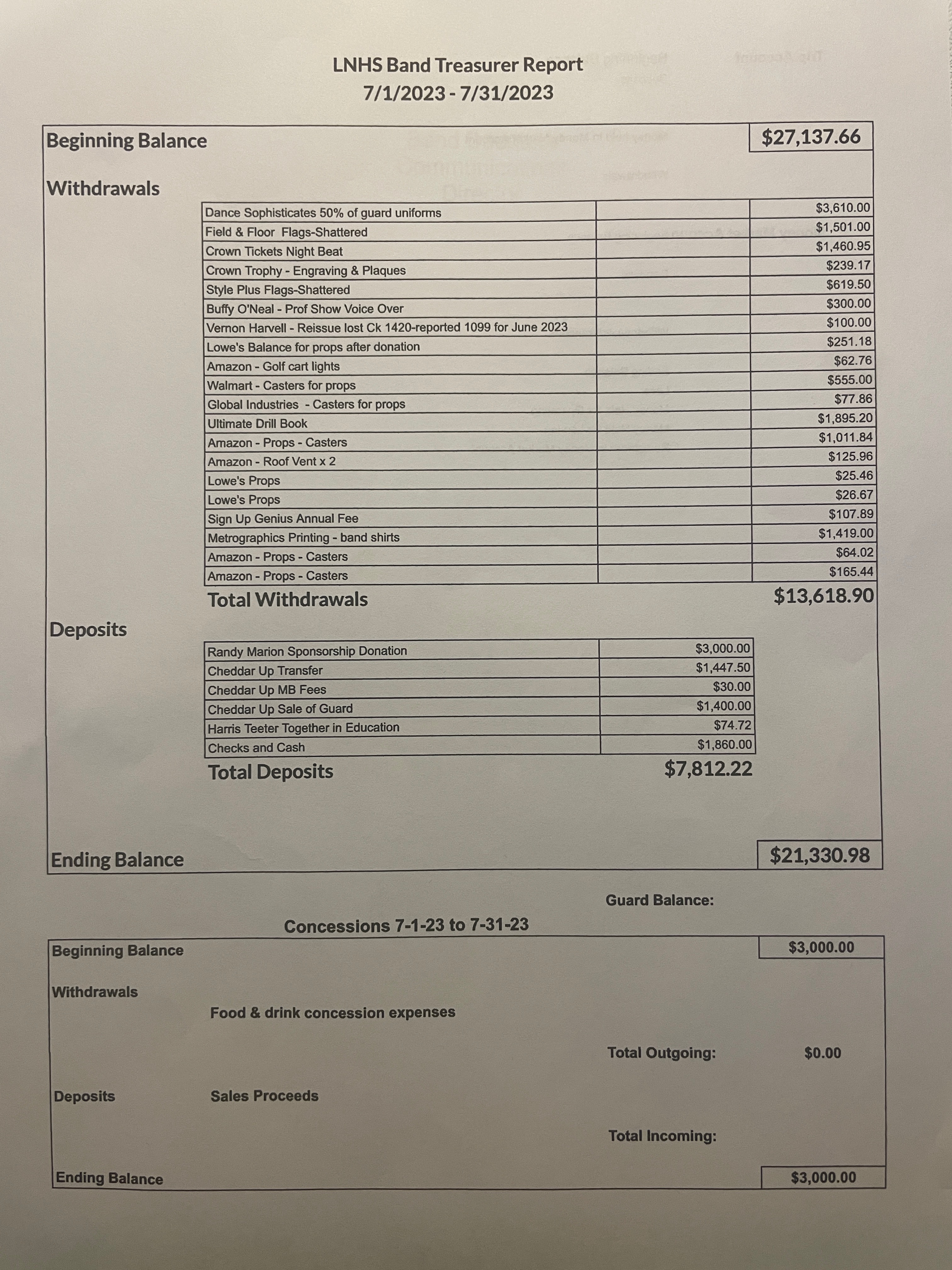 